SAFETY PROTOCOLS IN PLACE FOR SUMMER CAMPACSD will adhere to the following guidelines set forth by the CDC and SC DHEC:Class size will be limited to 10-12 students so social distancing can be observed.Teachers and staff will wear masks or face shields.We strongly recommend that students and staff wear masks. Remember: cloth masks need to be washed after each use. Disposable masks will be available if a student does not have his/her own.Students will use their own supplies. Sharing of materials will not be allowed.A nurse will be on-site each day.Classrooms will be sanitized at the end of each school day and cleaned with electro-static sprays on Friday.Buses will carry a reduced number of students.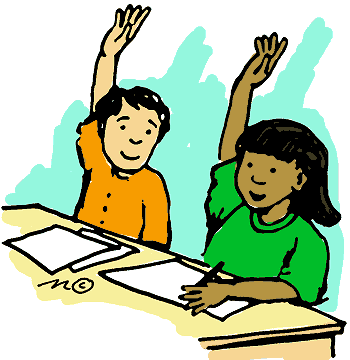 Your child is invited to participate in a Summer Academic Camp hosted at Long Cane Primary School in July 2020. During the camp, students will receive reading and math instruction, as well as social-emotional lessons and support. The goals are to assess current student instructional levels as a result of school closure and to bridge learning gaps prior to the 2020-21 school year.                     Transportation Provided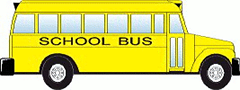 